标志1：编号：1682  和锟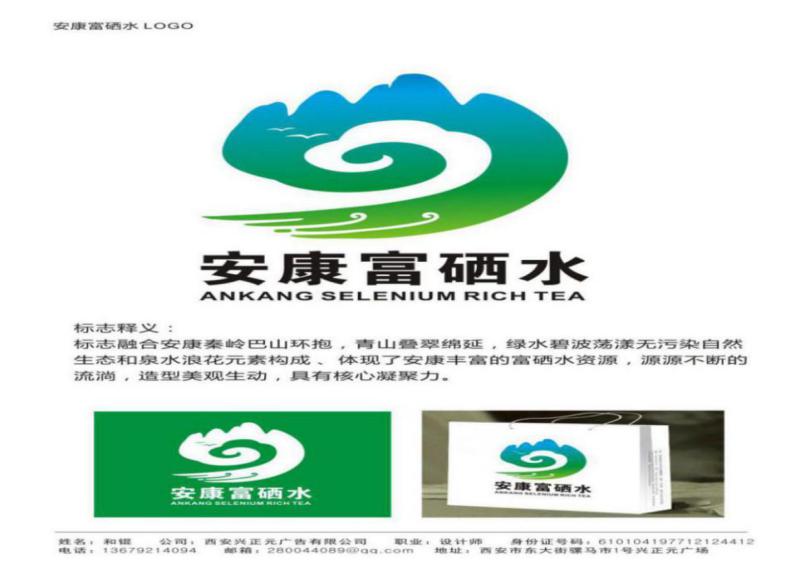 标志2：编号：1638  孔庆伟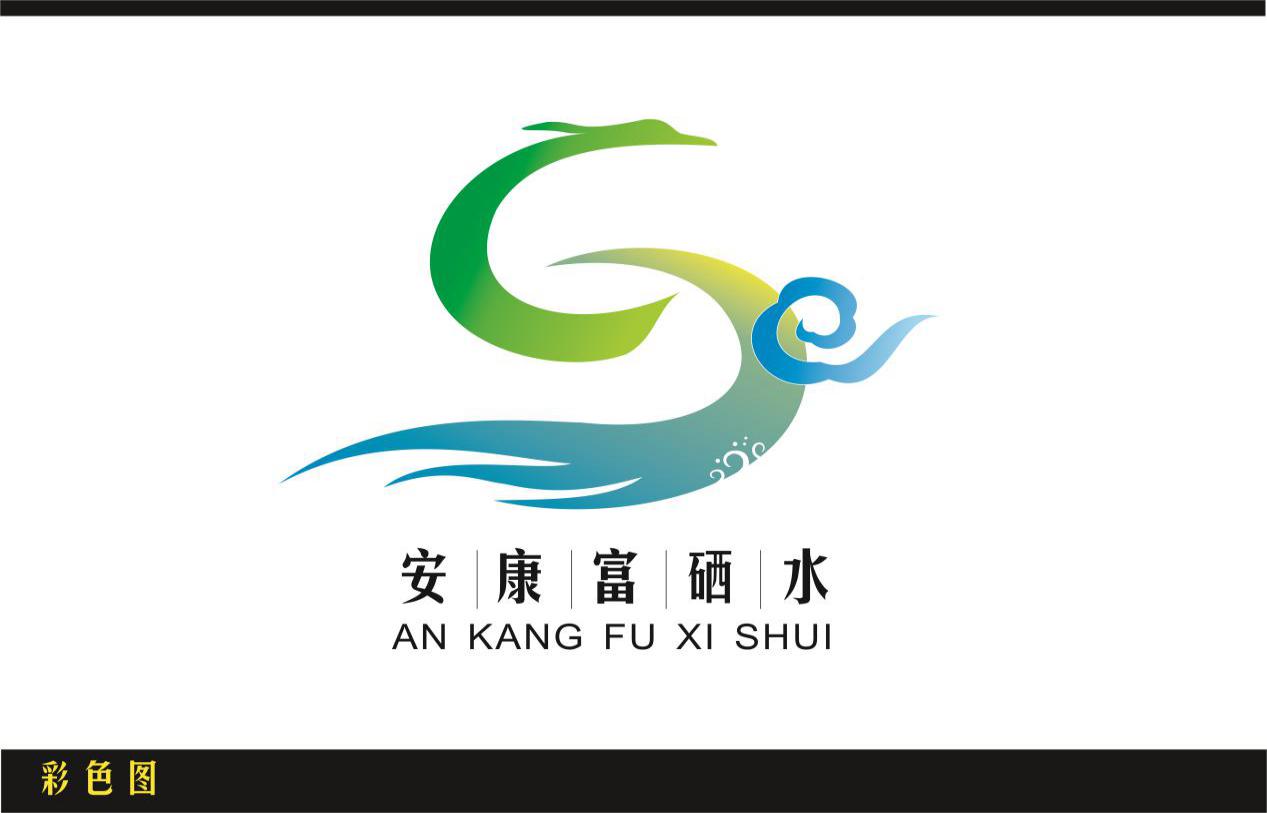 标志3：编号：27  陈一雄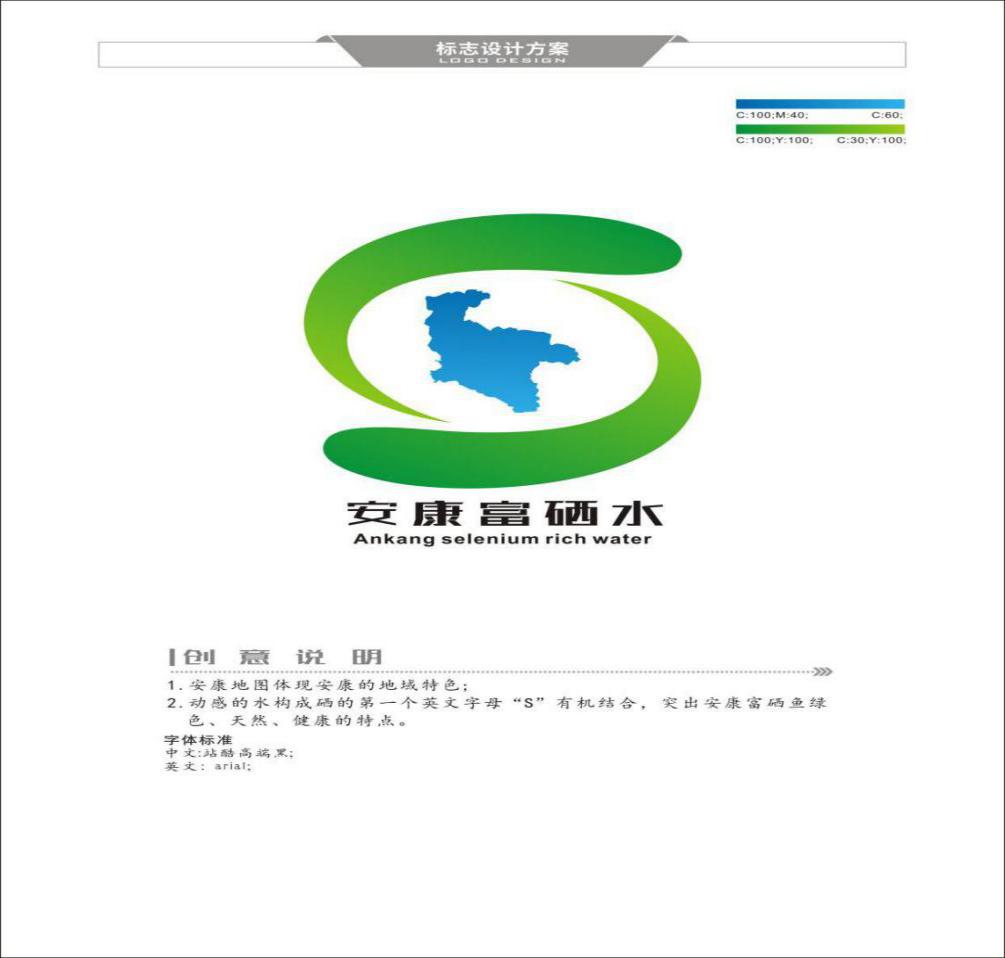 标志4：编号：1456  宋岩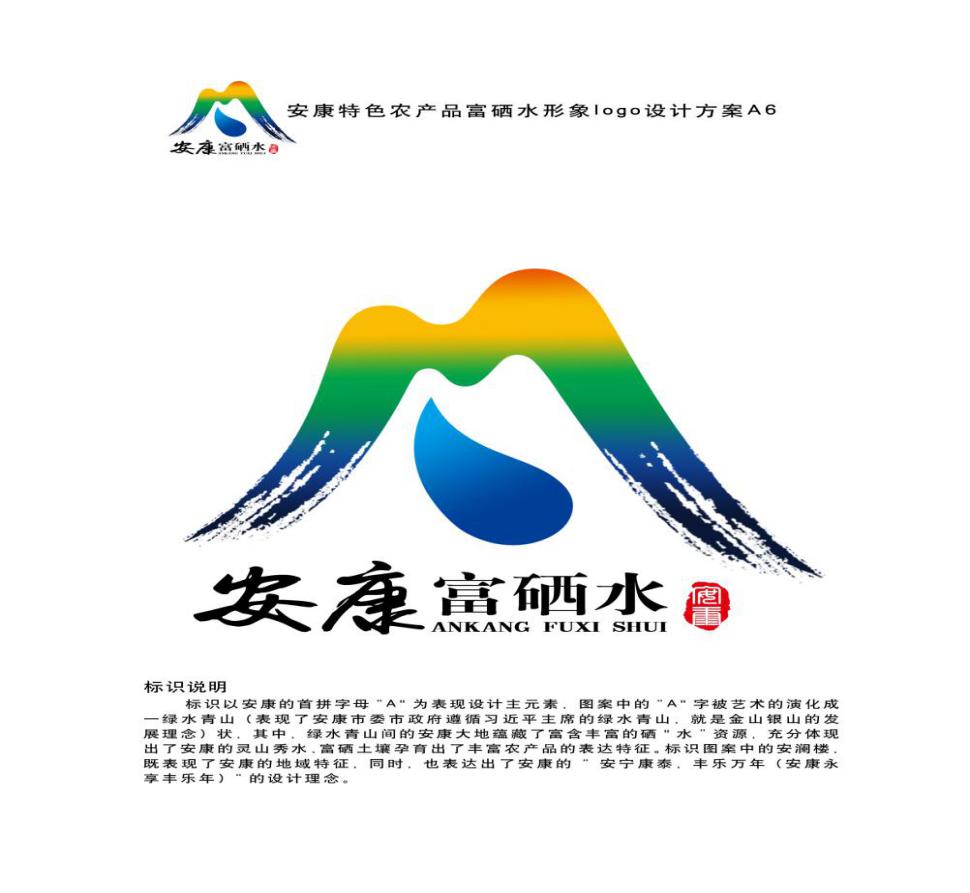 标志5：编号：1314  张国卫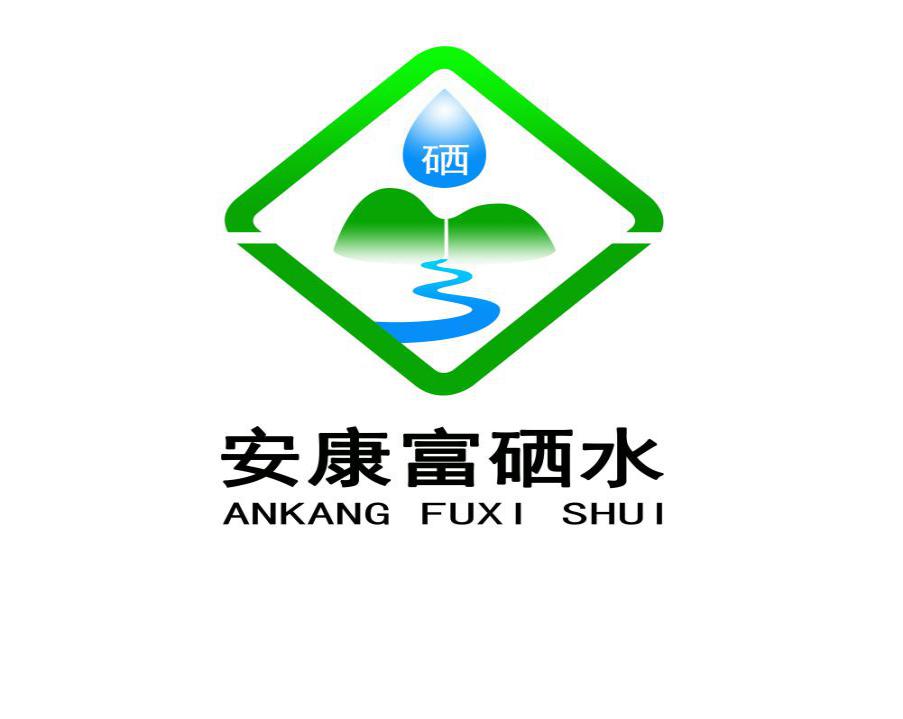 标志6：编号：1313  张丽梅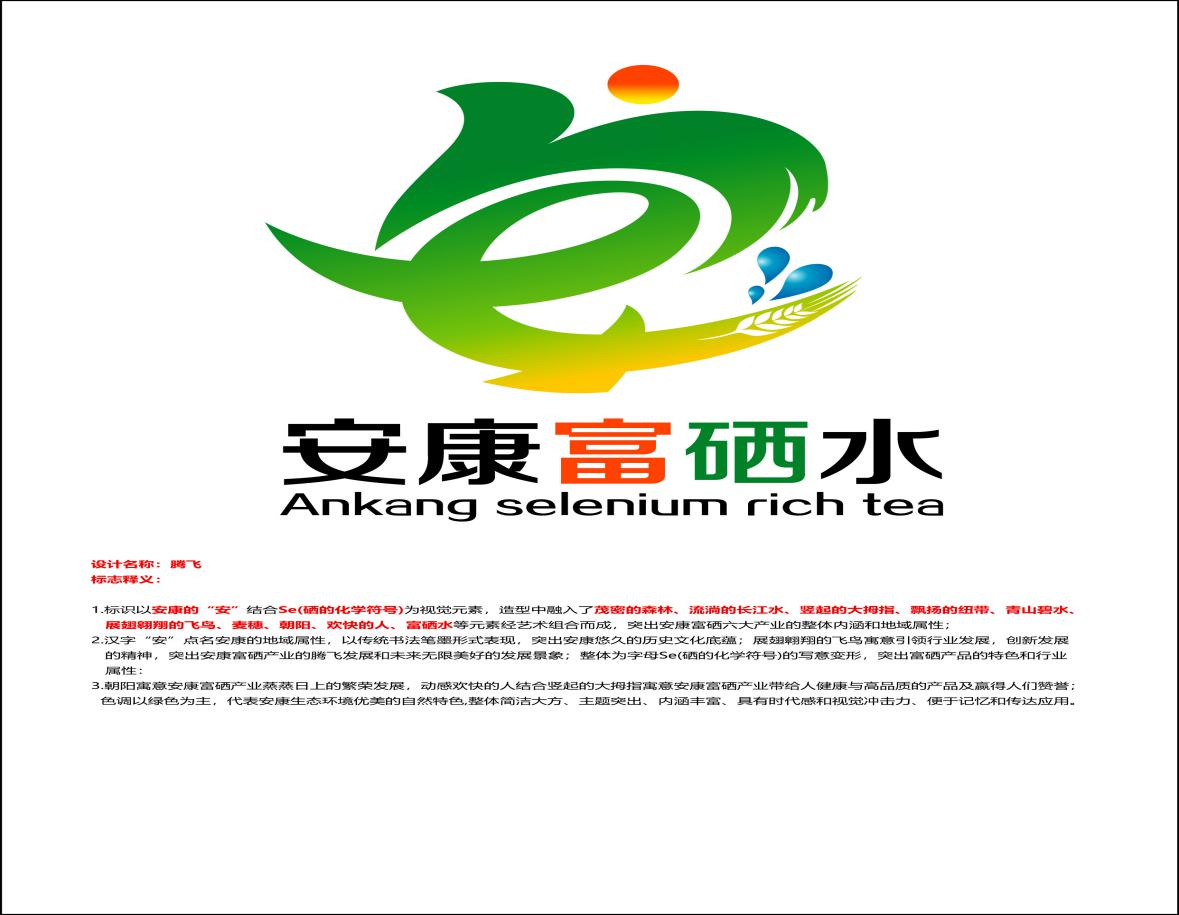 标志7：编号：1571  庄迎新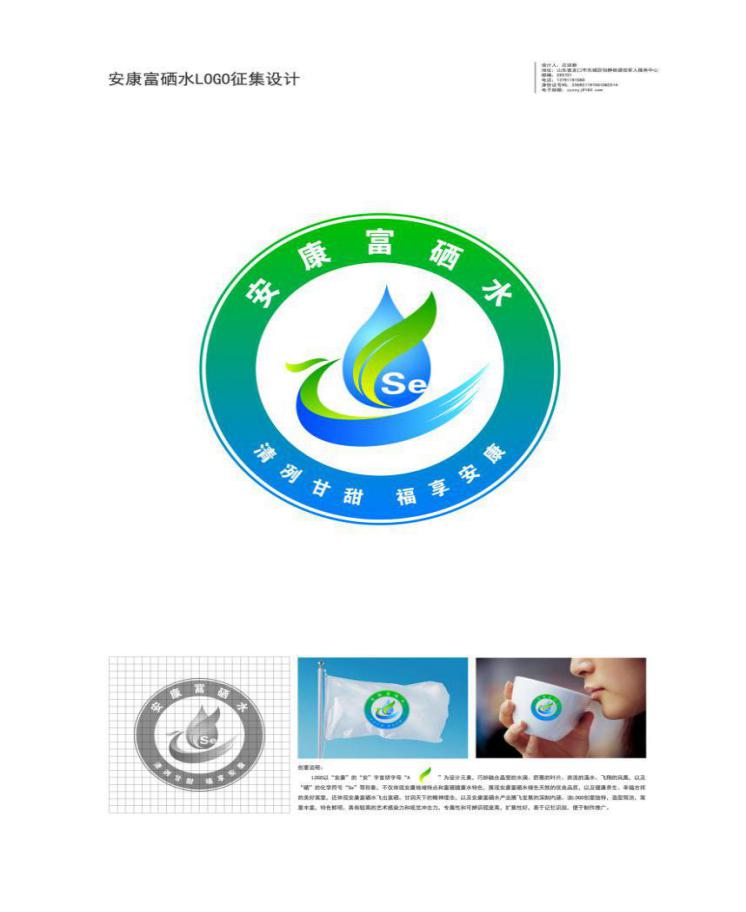 标志8：编号：1683  黄月红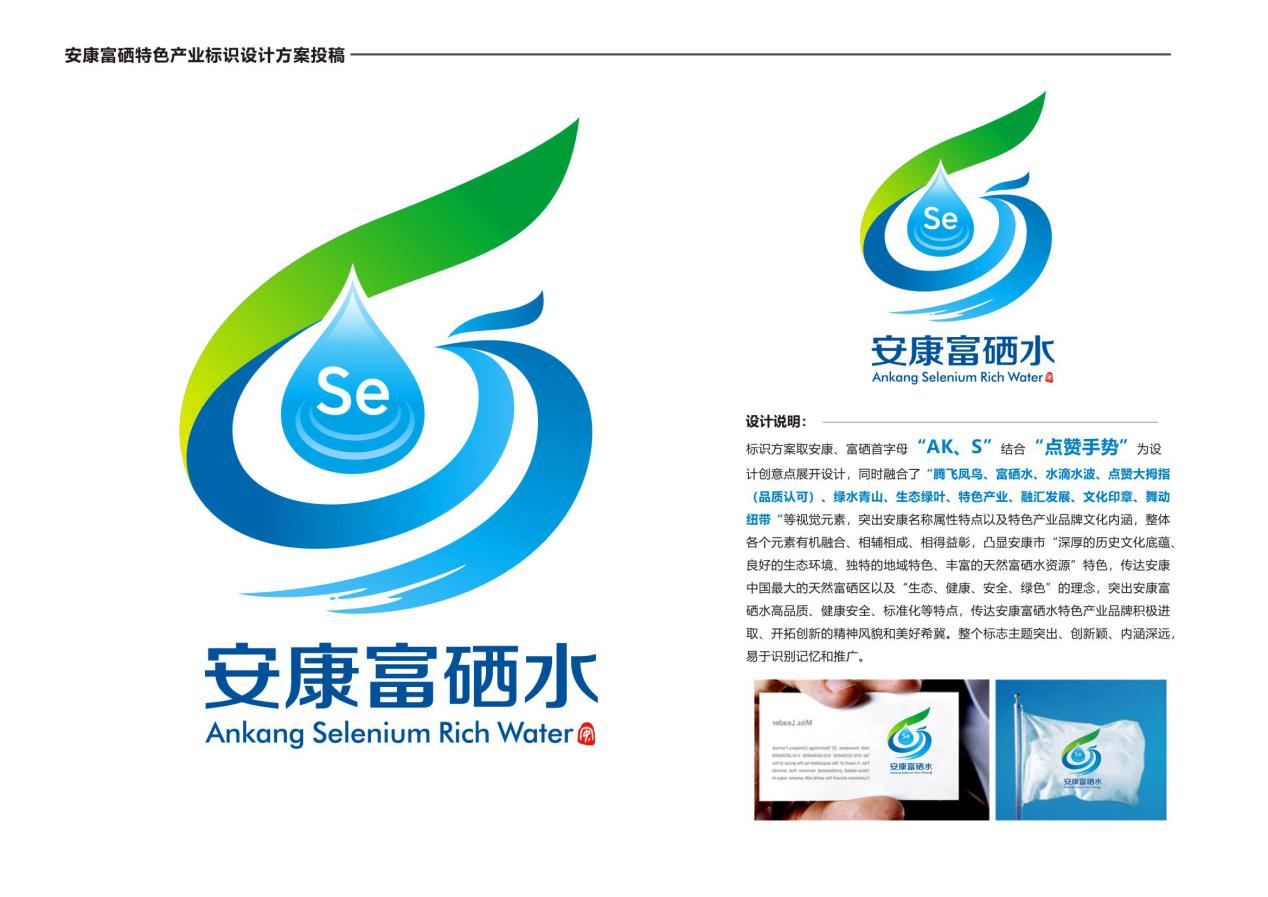 标志9：编号：1726  唐光硕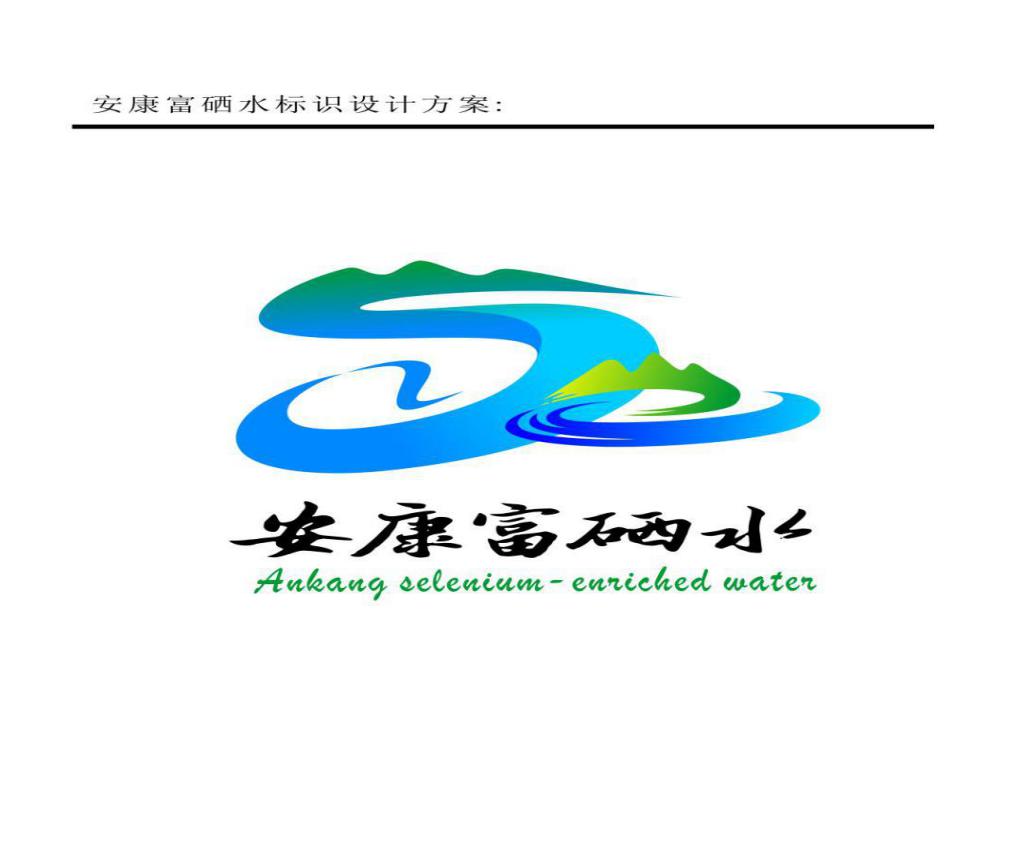 标志10：编号：1817  贺红亮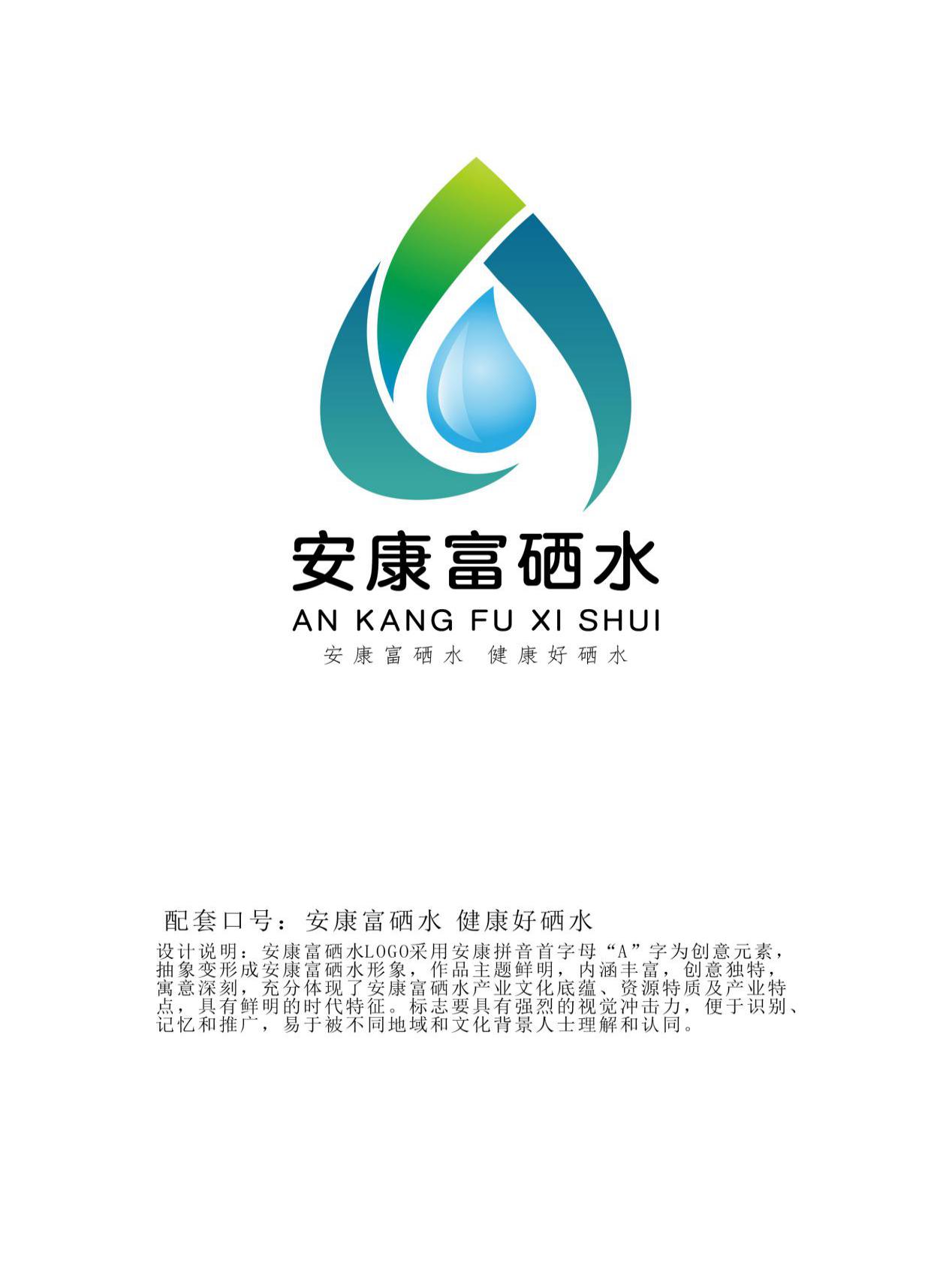 